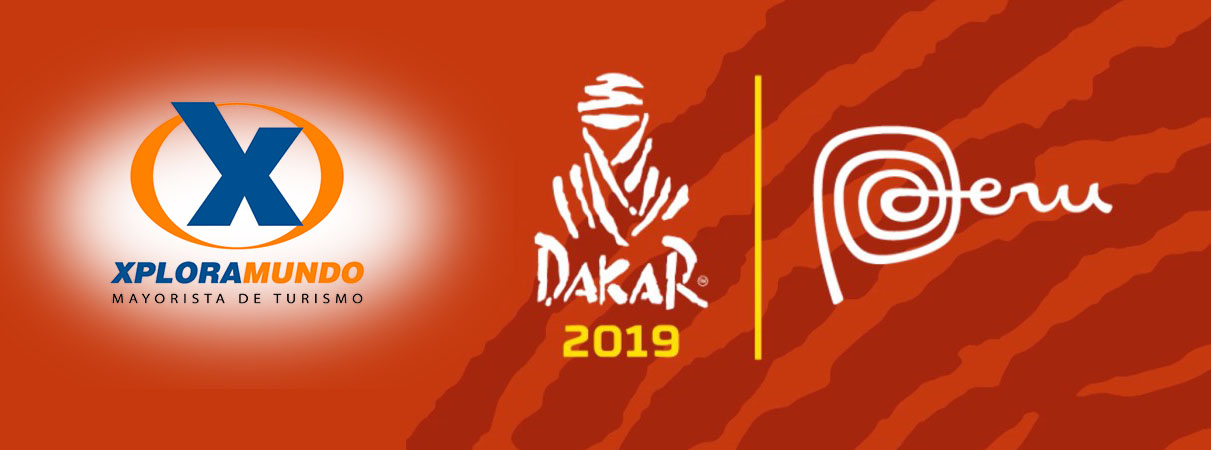 DAKAR RALLY 2019PARTIDA DESDE PERÚ3 Días/ 2 NochesPROGRAMA INCLUYE:Traslados de entrada y de salida en Lima.DOS (2) NOCHES de alojamiento en Lima (2 desayunos)Traslado y asistencia a la Villa Dakar el 6 de enero. Ingreso a la Villa Dakar a la exposición de vehículos. Dakar Kit: 1 Polo Dakar 1 botella de aguaTour Gastronómico en Lima (almuerzo incluido)City Tour Lima Colonial & ModernaTransporte, entradas y guiado en servicio regular (español o inglés)Impuestos Ecuatorianos: IVA, ISD.PRECIOS POR PERSONA EN US$.**APLICA PARA PAGO EN EFECTIVO, CHEQUE O TRANSFERENCIA BANCARIA****CONSULTE NUESTROS PLANES DE PAGO CON SU TARJETA DE CREDITO PREFERIDA**PROGRAMA NO INCLUYE:Tickets aéreos e impuestos de los mismos.Impuestos de salida nacionales e internacionales. Alimentación no mencionada en el programa.Gastos no especificados en el programa.ITINERARIO:4 de enero de 2019Día 01: LimaLlegada a la ciudad de Lima, asistencia y traslado al hotel. Resto del día libre para hacer actividades de su propio interés.Alojamiento en LimaAlimentación: Ninguna5 de enero de 2019Día 02: Lima – Villa Dakar –Circuito Mágico del Agua y Cena ShowA la hora coordinada recojo del hotel hacia la Villa Dakar.  Aquí recibirá el Kit Dakar. Desde este punto usted podrá apreciar el podio en donde se dará inicio al Dakar, competición de motor y el rally raid más famoso del mundo.Al caer la tarde déjese cautivar por la belleza y elegancia de 12 maravillosas fuentes ornamentales de agua y admire un fascinante espectáculo de luces, música y color al visitar el Circuito Mágico del Agua en el histórico Parque de la Reserva; una ostentosa obra reconocida por obtener el Récord Guinness al parque público de fuentes de agua más grande del mundo y por poseer entre éstas a la más alta a nivel mundial (80 metros de altura).Deleite su paladar y complazca sus sentidos en una magnífica cena show en uno de los mejores restaurantes turísticos de Lima; disfrutará de nuestra exquisita gastronomía en un variado buffet que incluye los más representativos platos de la cocina peruana, todo esto acompañado de un colorido espectáculo folclórico que representa la expresión cultural y tradición de la costa, sierra y selva peruana.Alojamiento en LimaAlimentación: Desayuno6de enero de 2019Día 03: LimaA la hora coordinada traslado al aeropuerto para tomar su vuelo internacionalFin de nuestros serviciosAlimentación: DesayunoNOTAS IMPORTANTES:No Incluye Ticket AéreoTarifas aplican para un mínimo de 02 pasajerosSuplemento pasajero viajando solo us$ 188.00**Para nosotros es un placer servirle**HOTELCATEGORIASGLDBLTPLBRITANIA MIRAFLORESTurista380319258EL TAMBO IITurista411333258FERRE MIRAFLORESTurista477363307ALLPATurista Superior434344283IBIS STYLE BY ANANAYTurista Superior443346295SAN AGUSTIN EXCLUSIVETurista Superior443346281JOSE ANTONIO LIMAPrimera506380321DAZZLERPrimera Superior605427331FOUR POINTS MIRAFLORESPrimera Superior590419336SOL DE OROPrimera Superior531531355